UMOWA O ŚWIADCZENIE USŁUG SPOŁECZNYCH 
– CENTRUM WSPARCIA OPIEKUNÓW FAKTYCZNYCHw ramach projektu dofinansowanego z Funduszy Europejskichpn. „Gmina Choceń wspiera niesamodzielnych”zawarta w ………………………………………………………….w dniu ……………………………………………... pomiędzy:Gminą Choceń/ Gminny Ośrodek Pomocy Społecznej w Choceniu, ul. Sikorskiego 8b, 87-850 Choceń,  posługująca się Numerem Identyfikacji Podatkowej 8882607486  oraz numerem REGON 00053711900023, reprezentowaną przez ………………………………………………………… – Kierownika GOPS w Choceniu, realizującą w województwie lubuskim projekt: „Gmina Choceń wspiera niesamodzielnych” w ramach Regionalnego Programu Operacyjnego Województwa Kujawsko – Pomorskiego 30. na lata 2014-2020, zwaną w dalszej części umowy „Projektodawcą”a uczestnikiem:……………………………..……………………………… zamieszkałym w…………………………………………………………….. przy ul. …………………………………...…………………………………………..………, nr PESEL: …………………………………, zwanym „Uczestnikiem Projektu”.§ 1Przedmiotem niniejszej umowy jest udział Uczestnika Projektu w projekcie pt. „Gmina Choceń wspiera niesamodzielnych” realizowanego w ramach Regionalnego Programu Operacyjnego Województwa Kujawsko - Pomorskiego na lata 2014-2020, Oś Priorytetowa 9: Solidarne społeczeństwo, Działanie 9.3 Rozwój usług zdrowotnych i społecznych, Poddziałanie 9.3.2. Rozwój usług społecznych. Projekt jest współfinansowany ze środków Europejskiego Funduszu Społecznego.Umowa zawarta jest na czas trwania form wsparcia i nie dużej niż do zakończenia projektu, tj. do 31.10.2022 r.§ 2Projektodawca realizuje projekt „Gmina Choceń wspiera niesamodzielnych” współfinansowany ze środków Unii Europejskiej w ramach Regionalnego Programu Operacyjnego Województwa Kujawsko -Pomorskiego na lata  2014-2020 w okresie od 1 marzec 2021 roku do 31 październik 2022 roku.Uczestnik projektu jest zobowiązany do udziału w następujących formach wsparcia organizowanych w ramach Zadania 4 Wsparcie Opiekunów Faktycznych:Świadczenia realizowane w ramach projektu są nieodpłatne.§ 3Uczestnik Projektu  oświadcza, iż zapoznał się z Regulaminem Projektu i Uczestnik Projektu spełnia warunki uczestnictwa w Projekcie (m.in. bycie osobą zamieszkującą/pracującą/uczącą się w woj. Kujawsko-pomorskim na terenie Gminy Choceń, pełnienie funkcji Opiekuna Faktycznego uczestnika projektu). Uczestnik Projektu  jest świadomy odpowiedzialności, w tym odpowiedzialności cywilnej, za składanie nieprawdziwych oświadczeń, na podstawie których Uczestnik Projektu został zakwalifikowany do udziału w Projekcie.Uczestnik Projektu zobowiązuje się: wypełniania testów monitoringowych, ewaluacyjnych oraz wszelkich dokumentów niezbędnych do prawidłowej realizacji Projektu w czasie jego trwania.§ 4Uczestnik Projektu wyraża zgodę na przetwarzanie danych osobowych w celu monitoringu i ewaluacji, kontroli i audytu projektu oraz na wykorzystanie jego wizerunku w celu udokumentowania realizacji projektu.§ 5Prawa i obowiązki Uczestnika Projektu oraz Projektodawcy, związane z realizacją Projektu, określone są w Regulaminie Projektu.§ 6Umowa zostaje zawarta na czas trwania form wsparcia i nie dłużej niż do zakończenia projektu tj. 31 października 2022 roku.Rezygnacja z udziału w Projekcie możliwa jest tylko w uzasadnionych przypadkach i następuje poprzez złożenie oświadczenia w formie pisemnej pod rygorem nieważności z jednomiesięcznym okresem wypowiedzenia liczonym od ostatniego dnia miesiąca kalendarzowego, w którym nastąpiło złożenie ww. oświadczenia.Projektodawca zastrzega sobie prawo do skreślenia Uczestnika Projektu z listy uczestników w przypadku naruszenia regulaminu oraz zasad współżycia społecznego.W przypadku nieuzasadnionej rezygnacji z udziału w projekcie (tj. z przyczyn zależnych od Uczestnika Projektu) Uczestnik Projektu może zostać obciążony kosztami uczestnictwa w Projekcie. Niniejsze postanowienie wynika z faktu, iż Projekt jest finansowany ze środków publicznych, w związku z czym na Projektodawcy spoczywa szczególny obowiązek dbałości o ich prawidłowe i zgodne z założonymi celami wydatkowanie.§ 7Zmiana warunków niniejszej Umowy wymaga formy pisemnej pod rygorem nieważności.Prawem właściwym dla oceny wzajemnych praw i obowiązków wynikających z niniejszej umowy, jest prawo polskie.Jurysdykcja do rozstrzygania sporów wynikłych na tle stosowania niniejszej umowy jest po stronie sądów polskich.W okresie trwania niniejszej umowy strony są zobowiązane informować się nawzajem na piśmie o każdej zmianie adresu swojego zamieszkania lub siedziby. W razie zaniedbania tego obowiązku korespondencję wysłaną na uprzednio wskazany adres listem poleconym za potwierdzeniem odbioru i nieodebraną, uważa się za doręczoną.W sprawach nieuregulowanych niniejszą Umową zastosowanie mają: przepisy Kodeksu Cywilnego. Sprawy wynikłe na tle niniejszej Umowy rozstrzygał będzie Sąd właściwy dla siedziby Projektodawcy.Wszelką korespondencję dotyczącą projektu należy kierować na adres Biura Projektu:
ul. Sikorskiego 8b, 87-850 Choceń§8Umowę sporządzono w dwóch jednobrzmiących egzemplarzach, po jednym dla każdej ze Stron.
……………………………………………..					…………………………………………………………  Data i podpis Uczestnika Projektu		                             Data, podpis i pieczęć ProjektodawcySzkolenie dla opiekunów faktycznych w obszarze:Metody pielęgnacyjne - opieka nad osobą niesamodzielną Sposoby aktywizowania podopiecznychMetody pracy z podopiecznym cierpiącym na deficyty pamięci 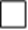 Wymiana doświadczeń – spotkanie grupoweWsparcie psychologiczne dla opiekunów faktycznych  Dyżury pracowników socjalnych z Ośrodków Pomocy SpołecznejWypożyczalnia sprzętu rehabilitacyjnego dla opiekunów faktycznych 